RODMERSHAM SCHOOL FRENCH LONG/MEDIUM TERM PLAN                                   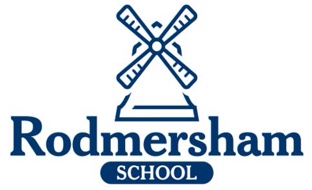 RODMERSHAM SCHOOL FRENCH LONG/MEDIUM TERM PLAN                                   RODMERSHAM SCHOOL FRENCH LONG/MEDIUM TERM PLAN                                   RODMERSHAM SCHOOL FRENCH LONG/MEDIUM TERM PLAN                                   RODMERSHAM SCHOOL FRENCH LONG/MEDIUM TERM PLAN                                   RODMERSHAM SCHOOL FRENCH LONG/MEDIUM TERM PLAN                                   RODMERSHAM SCHOOL FRENCH LONG/MEDIUM TERM PLAN                                   Cycle AAutumn 1Autumn 2Spring 1Spring 2Summer 1Summer 2Year RAll about meIntroductions Numbers (1 -5)Numbers (5 – 10)My face My body Halloween lessonBooks read Va-t’en, Grand Monstre VertLa sorciere dans les airsPetit poisson compte jusq’à 11SongsAll about meColours ClothesFamilyPets Revision Christmas Books readToutes les couleursLa chasses à l’oursJe m’habille et je te croqueSongsMy DayGood morningBreakfast timeLet’s get dressedTransportAt the parkWeatherBooks readQui conduit?SongsMy DayLet’s eatBath timeBedtimeThe Hungry CaterpillarRevisionJack and The BeanstalkEasterBooks readLa chasse Aux OeufsSongsOut and aboutThe gardenMini beastsOn the farmAt the zooAt the seasideSuperheroesBooks readRosie à la fermeMa ferme à toucherOld Macdonald’s farmSongsOut and aboutShop!At the caféI love sweetsTeddy bear’s picnicRevisionSummerGoldilocks and The Three BearsBooks readBon appétit Monsieur LapinSongsYear 1Myself, family and friendsHello my name isHow are you?How I feelMy familyMy family cont…Halloween lessonBooks readLa sorciere dans les airsSongsMyself, family and friendsPetsDescribing petsDescribing myselfMy best friendMy best friends cont..RevisionChristmasBooks readJe suis trop grosLa chasse à l’oursLa souris qui cherche un amiSongsMy homeI liveCountriesMy houseRooms in my houseFurniture in living roomFurniture in kitchenRevisionBooks readSongsMy homeMy bedroomWhat I do in my bedroomMy dream houseThe Three Little PigsRevisionEasterBooks readThe three Little PigsGoldilocks and The Three BearsLa chasse aux oeufsSongsThings I LikeSaying Happy BirthdayTalking about what superheroes can doTalking about piratesTalking about simple directionsTalking about dinosaursTalking about fairies, princes and princessesBooks readsSongsLa Belle et la bêteFood and DrinkBreakfastLunch DinnerSnacksPicnics on the beach Revision Books readBon appétit Monsieur LapinThe Hungry CaterpillarYear 2All about meRevision - introductionsSports x 2HobbiesLook what I can doHalloweenBooks readLa sorciere dans les airsA trip to… Craft itemsA trip to the zooA trip to the acquqriumA trip to the fairgroundRevision ChristmasWhat I like to EatTalking about fruit and vegetables x 2Talking about meals x 3Breakfast/lunch/dinnerA trip to the cafeBooks readThe Hungry CaterpillarWhat I like to EatLes crêpesTalking about drinksDiscussing healthy/unhealthy foodsOrdering in a restaurant Revision EasterBooks readBon appétit Monsieur LapinI love storiesGoldilocksLittle Red Riding HoodJack And The BeanstalkOpinionsHobbiesRevision I love storiesThe Three Little PigsThe GruffaloThree Billy Goats GruffSummerOpinions SportsRevision Year 3Getting to Know YouRevision – introductionsDescribing myself – characterDescribing myself physicallyNumbers and ageAnimalsHalloweenBooks readLa sorciere dans les airsJe suis trop grosGetting to Know YouHobbiesBirthdays and months of the yearWhat I can do Body parts ColoursOpinionsChristmasFood Glorious FoodThe Hungry CaterpillarOrdering food and drink in FranceOrdering food and drink in France contOpinions of food and drinkMaking sentences about foodHealthy eatingBooks readJack and The Beanstalk Bon appétit Monsieur LapinFood Glorious FoodLes crepes - pancake dayMeals – breakfast, lunch, dinner and snack x 2Manger et boireRevisionEasterFamily and FriendsMy familyMy friendsDescribing familyDescribing friendsOpinions of family and friends Revision Books readLa souris qui cherche un amiGoing places and holidaysCountriesNationalitiesGoing to the countrysideGoing to the beachGoing to a farmGoing to a zooRevision Year 4Getting to know you/ All about ourselvesRevision – introductionsNumbers What am I likeMy hobbiesMy opinionsHalloweenBooks readLa sorciere dans les airsGetting to know you/ All about ourselvesMusic SportTelevision BooksRevision ChristmasOn the Move/ Around TownTransport – how do I get to schoolPlace in the town To say what there is and isn’t in my townDescribing where I liveGiving directionsRevision On the Move/ Around TownDescribing the weather and seasonsA weather reportSaying where I go in town with weatherThe environmentRevision EasterThat’s tastyFood and drinkWhat I like to eat and drinkDescribing food and drinkOrdering breakfast Ordering in a caféOrdering in a restaurantGoing ShoppingTypes of shopsWhere I shopWhat I buyWhat I wearDescribing clothesShopping in the supermarketYear 5Getting to know you/ All about ourselvesRevision – introductionsNumbers What am I likeMy hobbiesMy opinionsHalloweenBooks readLa sorciere dans les airsGetting to know you/ All about ourselvesMusic SportTelevision BooksRevision ChristmasOn the Move/ Around TownTransport – how do I get to schoolPlace in the town To say what there is and isn’t in my townDescribing where I liveGiving directionsRevision On the Move/ Around TownDescribing the weather and seasonsA weather reportSaying where I go in town with weatherThe environmentRevision EasterThat’s tastyFood and drinkWhat I like to eat and drinkDescribing food and drinkOrdering breakfast Ordering in a caféOrdering in a restaurantGoing ShoppingTypes of shopsWhere I shopWhat I buyWhat I wearDescribing clothesShopping in the supermarketYear 6All in a dayRevision – introductionsNumbers and ageTelling the timeDays of the week, months of the year and birthdaysalphabetHalloween -  La sorciere dans les airsAll in a dayPresent tenseDaily routine x 2Extended opinionsWhat I eatChristmasVisiting a French townPoints of interestSaying what there is and isn’t in a French town Il y a / Il n'y a pas de / Est qu'il y a…?All about ParisDescribing French towns/verb habiter (to live)Saying where I am going to live (future)Books read : Le garçon franglaisThis is France Weather In France/weather reportMarseillaiseFrancophone countriesFrench culture – food and celebrationsRevision EasterLet’s Go ShoppingWhat I wear – catwalk show x 2Shopping listMoney - How much?Quantities and ecipesSchoolWhat is in my pencil caseDescribing my school What I study Opinions about school lifeSchool rulesFilm – Les ChoristesCycle BAutumn 1Autumn 2Spring 1Spring 2Summer 1Summer 2Year RAll about meIntroductions Numbers (1 -5)Numbers (5 – 10)My face My body Halloween lessonBooks read Va-t’en, Grand Monstre VertLa sorciere dans les airsPetit poisson compte jusq’à 11SongsAll about meColours ClothesFamilyPets Revision Christmas Books readToutes les couleursLa chasses à l’oursJe m’habille et je te croqueSongsMy DayGood morningBreakfast timeLet’s get dressedTransportAt the parkWeatherBooks readQui conduit?SongsMy DayLet’s eatBath timeBedtimeThe Hungry CaterpillarRevisionJack and The BeanstalkEasterBooks readLa chasse Aux OeufsSongsOut and aboutThe gardenMini beastsOn the farmAt the zooAt the seasideSuperheroesBooks readRosie à la fermeSongsOut and aboutShop!At the caféI love sweetsTeddy bear’s picnicRevisionSummerGoldilocks and The Three BearsBooks readBon appétit Monsieur LapinSongsYear 1Myself, family and friendsHello my name isHow are you?How I feelMy familyMy family cont…Halloween lessonBooks readLa sorciere dans les airsSongsMyself, family and friendsPetsDescribing petsDescribing myselfMy best friendMy best friends cont..RevisionChristmasBooks readJe suis trop grosLa chasse à l’oursLa souris qui cherche un amiSongsMy homeI liveCountriesMy houseRooms in my houseFurniture in living roomFurniture in kitchenRevisionBooks readSongsMy homeMy bedroomWhat I do in my bedroomMy dream houseThe Three Little PigsRevisionEasterBooks readLa chasse aux oeufsSongsThings I LikeSaying Happy BirthdayTalking about what superheroes can doTalking about piratesTalking about simple directionsTalking about dinosaursTalking about fairies, princes and princessesBooks readsSongsLa Belle et la bêteFood and DrinkBreakfastLunch DinnerSnacksPicnics on the beach Revision Books readBon appétit Monsieur LapinThe Hungry CaterpillarYear 2All about meRevision - introductionsSports x 2HobbiesLook what I can doHalloweenBooks readLa sorciere dans les airsA trip to… Craft itemsA trip to the zooA trip to the acquqriumA trip to the fairgroundRevision ChristmasWhat I like to EatTalking about fruit and vegetables x 2Talking about meals x 3Breakfast/lunch/dinnerA trip to the cafeBooks readThe Hungry CaterpillarWhat I like to EatLes crêpesTalking about drinksDiscussing healthy/unhealthy foodsOrdering in a restaurant Revision EasterBooks readBon appétit Monsieur LapinI love storiesGoldilocksLittle Red Riding HoodJack And The BeanstalkOpinionsHobbiesRevision I love storiesThe Three Little PigsThe GruffaloThree Billy Goats GruffSummerOpinions SportsRevision Year 3All about meRevision – introductionsDescribing myself – characterDescribing myself physicallyNumbers and ageAnimalsHalloweenBooks readLa sorciere dans les airsJe suis trop grosAll about meHobbiesBirthdays and months of the yearWhat I can do Body parts ColoursOpinionsChristmasFood Glorious FoodThe Hungry CaterpillarOrdering food and drink in FranceOrdering food and drink in France contOpinions of food and drinkMaking sentences about foodHealthy eatingBooks readJack and The Beanstalk Bon appétit Monsieur LapinFood Glorious FoodLes crepes - pancake dayMeals – breakfast, lunch, dinner and snack x 2Manger et boireRevisionEasterFamily and friendsMy familyMy friendsDescribing familyDescribing friendsOpinions of family and friends Revision Books readLa souris qui cherche un amiGoing places and holidaysCountriesNationalitiesGoing to the countrysideGoing to the beachGoing to a farmGoing to a zooRevisionYear 4Our SchoolRevision AlphabetDescribing our school Describing our classDescribing our teachersHalloweenBooks readLa sorciere dans les airsOur SchoolWhat we study Opinions on subjectsSchool commandsSchool equipmentRevisionChristmasHolidays and hobbies Months and seasonsSummer holidays Winter holidays Sports Music TVWhere in the WorldCountriesNationalitiesWhere in the world is French spoken?WeatherTravel arrangementsEasterGoing ShoppingToys I’d like ….  It’s …. (adjective)OpinionsNumbers to 39Pocket moneyHow much? Shopping That’s tastyOpinions of food and drinkManger et boire – present Manger et boire – pastMeals Un Pique-niqueRevision Year 5Our SchoolRevision AlphabetDescribing our school Describing our classDescribing our teachersHalloweenBooks readLa sorciere dans les airsOur SchoolWhat we study Opinions on subjectsSchool commandsSchool equipmentRevisionChristmasHolidays and hobbies Months and seasonsSummer holidays Winter holidays Sports Music TVWhere in the WorldCountriesNationalitiesWhere in the world is French spoken?WeatherTravel arrangementsEasterGoing ShoppingToys I’d like ….  It’s …. (adjective)OpinionsNumbers to 39Pocket moneyHow much? Shopping That’s tastyOpinions of food and drinkManger et boire – present Manger et boire – pastMeals Un Pique-niqueRevision Year 6All in a dayRevision – introductionsNumbers and ageTelling the timeDays of the week, months of the year and birthdaysalphabetHalloween -  La sorciere dans les airsAll in a dayPresent tenseDaily routine x 2Extended opinionsWhat I eatChristmasVisiting a French townPoints of interestSaying what there is and isn’t in a French town Il y a / Il n'y a pas de / Est qu'il y a…?All about ParisDescribing French towns/verb habiter (to live)Saying where I am going to live (future)Books read : Le garçon franglaisThis is France Weather In France/weather reportMarseillaiseFrancophone countriesFrench culture – food and celebrationsRevision EasterLet’s Go ShoppingWhat I wear – catwalk show x 2Shopping listMoney - How much?Quantities and recipesSchool What is in my pencil caseDescribing my school What I study Opinions about school lifeSchool rulesFilm – les choristes